運動器検診　        　保健調査票　　　　　　　　　　　　　　氏名　　　　　　　　　　　Kiểm tra cơ xương khớp　　Phiếu điều tra về sức khoẻ			Họ và tên học sinh			現在取り組んでいるスポーツがありますか？ある場合は、種目名等を記入してください。例：野球，サッカー，水泳，ダンス							Học sinh có chơi môn thể thao nào không? Nếu có thì xin vui lòng điền tên môn thể thao đó. Ví dụ: Bóng chày, Bóng đá, Bơi lội, Nhảy★保護者確認欄　①から⑭まであてはまるところがありますか？あり・なしのどちらかに○をしてください。Trả lời của quý phụ huynh　Có điều nào đúng đối với học sinh trong các điều từ ① đến ⑭ không? Xin vui lòng khoanh tròn (○) “Có” hoặc “Không”<脊柱側わん・四肢の状態>(以下の項目で当てはまるところがある場合のみ、該当学年欄に○をつけてください）	<Tình trạng của cong vẹo cột sống và chân tay>　(Xin vui lòng khoanh tròn (○) ở cột “Lớp” tương ứng chỉ khi có điều nào đúng đối với học sinh.)学校医所見（異常なしの場合は記載省略となります）:  A・・要経過観察　B・・要受診　C・・主治医の指示に従うÝ kiến của bác sĩ nhà trường (Nếu không có bất thường thì không cần ghi gì cả.): A･･･Cần theo dõi　B･･･Cần đi khám　C･･･Theo hướng dẫn của bác sĩ1年　組（　）番2年　組（　）番3年　組（　）番4年　組（　）番5年　組（　）番6年　組（　）番Lớp 1－Nhóm ....－Số .....Lớp 2－Nhóm ....－Số .....Lớp 3－Nhóm ....－Số .....Lớp 4－Nhóm ....－Số .....Lớp 5－Nhóm ....－Số .....Lớp 6－Nhóm ....－Số .....1年 Lớp 12年 Lớp 23年 Lớp 34年 Lớp 45年 Lớp 56年 Lớp 6あり　・　なしあり　・　なしあり　・　なしあり　・　なしあり　・　なしあり　・　なしCó　・　KhôngCó　・　KhôngCó　・　KhôngCó　・　KhôngCó　・　KhôngCó　・　Không２）脊柱側わん症  Bệnh cong vẹo cột sống２）脊柱側わん症  Bệnh cong vẹo cột sống1年
Lớp 12年
Lớp 23年
Lớp 34年
Lớp 45年
Lớp 56年
Lớp 6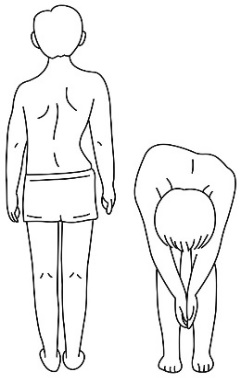 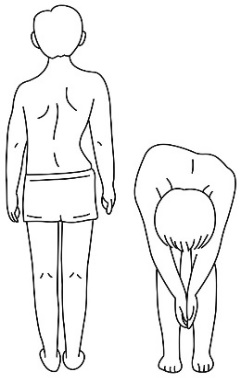 ①両肩の高さに差がある
Có chênh lệch chiều cao giữa hai vai.保護者
Quý phụ huynh①両肩の高さに差がある
Có chênh lệch chiều cao giữa hai vai.学校
Nhà trường②両肩甲骨の高さ・位置に差がある
Có chênh lệch chiều cao và vị trí của xương bả vai giữa hai bên.保護者
Quý phụ huynh②両肩甲骨の高さ・位置に差がある
Có chênh lệch chiều cao và vị trí của xương bả vai giữa hai bên.学校
Nhà trường③左右の脇線の曲がり方に差がある
Có chênh lệch đường cong của hông giữa hai bên.保護者
Quý phụ huynh③左右の脇線の曲がり方に差がある
Có chênh lệch đường cong của hông giữa hai bên.学校
Nhà trường④前屈した左右の背面の高さに差がある
Có chênh lệch chiều cao của lưng giữa hai bên khi uốn cong về phía trước.保護者
Quý phụ huynh④前屈した左右の背面の高さに差がある
Có chênh lệch chiều cao của lưng giữa hai bên khi uốn cong về phía trước.学校
Nhà trường３）四肢の状態 Tình trạng của chân tay３）四肢の状態 Tình trạng của chân tay３）四肢の状態 Tình trạng của chân tay1年
Lớp 12年
Lớp 23年
Lớp 34年
Lớp 45年
Lớp 56年
Lớp 6【前後屈】 【Uốn cong phía trước và sau】
身体をそらしたり，曲げたりした時,腰に痛みが出ませんか
Khi uốn cong lưng hoặc eo, có bị đau lưng không?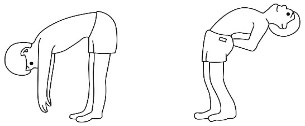 ⑤前屈で腰が痛む
 Đau lưng khi uốn cong phía trước.⑤前屈で腰が痛む
 Đau lưng khi uốn cong phía trước.保護者
Quý phụ huynh【前後屈】 【Uốn cong phía trước và sau】
身体をそらしたり，曲げたりした時,腰に痛みが出ませんか
Khi uốn cong lưng hoặc eo, có bị đau lưng không?⑤前屈で腰が痛む
 Đau lưng khi uốn cong phía trước.⑤前屈で腰が痛む
 Đau lưng khi uốn cong phía trước.学校
Nhà trường【前後屈】 【Uốn cong phía trước và sau】
身体をそらしたり，曲げたりした時,腰に痛みが出ませんか
Khi uốn cong lưng hoặc eo, có bị đau lưng không?⑥後屈で腰が痛む
  Đau lưng khi uốn cong phía sau.⑥後屈で腰が痛む
  Đau lưng khi uốn cong phía sau.保護者
Quý phụ huynh【前後屈】 【Uốn cong phía trước và sau】
身体をそらしたり，曲げたりした時,腰に痛みが出ませんか
Khi uốn cong lưng hoặc eo, có bị đau lưng không?⑥後屈で腰が痛む
  Đau lưng khi uốn cong phía sau.⑥後屈で腰が痛む
  Đau lưng khi uốn cong phía sau.学校
Nhà trường 【片脚立ち】
 【Đứng một chân】
両腕をさげたまま5秒間片脚立ちできますか
（体が傾いたり、ふらついたりしませんか）
Có thể đứng một chân trong 5 giây với hai cánh tay hạ xuống được không? (Cơ thể bị nghiêng hay lắc lư không?)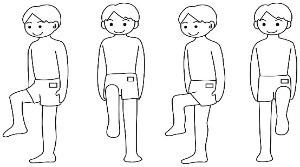 ⑦左脚立
⑤ちで
Khi đứng bằng một chân trái,立て
ない
Không thể đứng được.保護者
Quý phụ huynh 【片脚立ち】
 【Đứng một chân】
両腕をさげたまま5秒間片脚立ちできますか
（体が傾いたり、ふらついたりしませんか）
Có thể đứng một chân trong 5 giây với hai cánh tay hạ xuống được không? (Cơ thể bị nghiêng hay lắc lư không?)⑦左脚立
⑤ちで
Khi đứng bằng một chân trái,立て
ない
Không thể đứng được.学校
Nhà trường 【片脚立ち】
 【Đứng một chân】
両腕をさげたまま5秒間片脚立ちできますか
（体が傾いたり、ふらついたりしませんか）
Có thể đứng một chân trong 5 giây với hai cánh tay hạ xuống được không? (Cơ thể bị nghiêng hay lắc lư không?)⑦左脚立
⑤ちで
Khi đứng bằng một chân trái,ふらつく
Cơ thể lắc lư.保護者
Quý phụ huynh 【片脚立ち】
 【Đứng một chân】
両腕をさげたまま5秒間片脚立ちできますか
（体が傾いたり、ふらついたりしませんか）
Có thể đứng một chân trong 5 giây với hai cánh tay hạ xuống được không? (Cơ thể bị nghiêng hay lắc lư không?)⑦左脚立
⑤ちで
Khi đứng bằng một chân trái,ふらつく
Cơ thể lắc lư.学校
Nhà trường 【片脚立ち】
 【Đứng một chân】
両腕をさげたまま5秒間片脚立ちできますか
（体が傾いたり、ふらついたりしませんか）
Có thể đứng một chân trong 5 giây với hai cánh tay hạ xuống được không? (Cơ thể bị nghiêng hay lắc lư không?)⑧右脚立
　ちで
Khi đứng bằng một chân phải,立て
ない
Không thể đứng được.保護者
Quý phụ huynh 【片脚立ち】
 【Đứng một chân】
両腕をさげたまま5秒間片脚立ちできますか
（体が傾いたり、ふらついたりしませんか）
Có thể đứng một chân trong 5 giây với hai cánh tay hạ xuống được không? (Cơ thể bị nghiêng hay lắc lư không?)⑧右脚立
　ちで
Khi đứng bằng một chân phải,立て
ない
Không thể đứng được.学校
Nhà trường 【片脚立ち】
 【Đứng một chân】
両腕をさげたまま5秒間片脚立ちできますか
（体が傾いたり、ふらついたりしませんか）
Có thể đứng một chân trong 5 giây với hai cánh tay hạ xuống được không? (Cơ thể bị nghiêng hay lắc lư không?)⑧右脚立
　ちで
Khi đứng bằng một chân phải,ふらつく
Cơ thể lắc lư.保護者
Quý phụ huynh 【片脚立ち】
 【Đứng một chân】
両腕をさげたまま5秒間片脚立ちできますか
（体が傾いたり、ふらついたりしませんか）
Có thể đứng một chân trong 5 giây với hai cánh tay hạ xuống được không? (Cơ thể bị nghiêng hay lắc lư không?)⑧右脚立
　ちで
Khi đứng bằng một chân phải,ふらつく
Cơ thể lắc lư.学校
Nhà trường【しゃがみこみ】【Ngồi xổm】両手を前に出したまま、足を肩幅に開き、足の裏を全部床につけて完全にしゃがめますかCó thể ngồi xổm xuống khi đưahai tay phía trước và mở chânở độ rộng vai với lòng bàn chân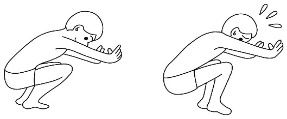 ⑨しゃがめない
  Không thể ngồi xổm xuống được.⑨しゃがめない
  Không thể ngồi xổm xuống được.保護者
Quý phụ huynh【しゃがみこみ】【Ngồi xổm】両手を前に出したまま、足を肩幅に開き、足の裏を全部床につけて完全にしゃがめますかCó thể ngồi xổm xuống khi đưahai tay phía trước và mở chânở độ rộng vai với lòng bàn chân⑨しゃがめない
  Không thể ngồi xổm xuống được.⑨しゃがめない
  Không thể ngồi xổm xuống được.学校
Nhà trường　3）四肢の状態（つづき）　
Tình trạng của chân tay (Tiếp tục)　3）四肢の状態（つづき）　
Tình trạng của chân tay (Tiếp tục)　3）四肢の状態（つづき）　
Tình trạng của chân tay (Tiếp tục)1年
Lớp 12年
Lớp 23年
Lớp 34年
Lớp 45年
Lớp 56年
Lớp 6【肘の曲げ伸ばし】【Gấp và duỗi ra khuỷu tay】手のひらを上に向けて腕を伸ばしたとき、完全に曲がらない（指が肩につかない）ことはありませんかCó khi khuỷu tay không duỗi ra hoàn toàn (với lòng bàn tay hướng lên) không? / Có khi khuỷu tay không hoàn toàn gấp (ngón tay không chạm đến vai) không?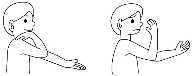 ⑩左肘がKhuỷu tay trái完全に伸びないKhông thể hoàn toàn duỗi ra được.保護者
Quý phụ huynh【肘の曲げ伸ばし】【Gấp và duỗi ra khuỷu tay】手のひらを上に向けて腕を伸ばしたとき、完全に曲がらない（指が肩につかない）ことはありませんかCó khi khuỷu tay không duỗi ra hoàn toàn (với lòng bàn tay hướng lên) không? / Có khi khuỷu tay không hoàn toàn gấp (ngón tay không chạm đến vai) không?⑩左肘がKhuỷu tay trái完全に曲がらないKhông thể hoàn toàn gấp được.学校
Nhà trường【肘の曲げ伸ばし】【Gấp và duỗi ra khuỷu tay】手のひらを上に向けて腕を伸ばしたとき、完全に曲がらない（指が肩につかない）ことはありませんかCó khi khuỷu tay không duỗi ra hoàn toàn (với lòng bàn tay hướng lên) không? / Có khi khuỷu tay không hoàn toàn gấp (ngón tay không chạm đến vai) không?⑪右肘がKhuỷu tay phải完全に伸びないKhông thể hoàn toàn duỗi ra được.保護者
Quý phụ huynh【肘の曲げ伸ばし】【Gấp và duỗi ra khuỷu tay】手のひらを上に向けて腕を伸ばしたとき、完全に曲がらない（指が肩につかない）ことはありませんかCó khi khuỷu tay không duỗi ra hoàn toàn (với lòng bàn tay hướng lên) không? / Có khi khuỷu tay không hoàn toàn gấp (ngón tay không chạm đến vai) không?⑪右肘がKhuỷu tay phải完全に曲がらないKhông thể hoàn toàn gấp được.学校
Nhà trường【バンザイ】【Giơ hai tay lên thẳng】バンザイした時、両腕が耳につきますかKhi giơ hai tay len thẳng,hai cánh tay có chạm taikhông?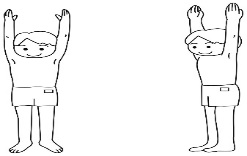 ⑫左腕が耳につかないCánh tay trái không thể chạm tai được.⑫左腕が耳につかないCánh tay trái không thể chạm tai được.保護者
Quý phụ huynh【バンザイ】【Giơ hai tay lên thẳng】バンザイした時、両腕が耳につきますかKhi giơ hai tay len thẳng,hai cánh tay có chạm taikhông?⑫左腕が耳につかないCánh tay trái không thể chạm tai được.⑫左腕が耳につかないCánh tay trái không thể chạm tai được.学校
Nhà trường【バンザイ】【Giơ hai tay lên thẳng】バンザイした時、両腕が耳につきますかKhi giơ hai tay len thẳng,hai cánh tay có chạm taikhông?⑬右腕が耳につかないCánh tay phải không thể chạm tai được.⑬右腕が耳につかないCánh tay phải không thể chạm tai được.保護者
Quý phụ huynh【バンザイ】【Giơ hai tay lên thẳng】バンザイした時、両腕が耳につきますかKhi giơ hai tay len thẳng,hai cánh tay có chạm taikhông?⑬右腕が耳につかないCánh tay phải không thể chạm tai được.⑬右腕が耳につかないCánh tay phải không thể chạm tai được.学校
Nhà trường⑭体のどこかに痛いところや気になるところ、治療中や経過観察中のところはありますか?部位に○をして症状や経過を具体的に記入してください。Có chỗ nào trong cơ thể bị đau, cần chú ý, đang được điều trị hay theo dõi không? Xin vui lòng khoanh tròn (○) vị trí đó và mô tả cụ thể các triệu chứng và tình trạng.⑭体のどこかに痛いところや気になるところ、治療中や経過観察中のところはありますか?部位に○をして症状や経過を具体的に記入してください。Có chỗ nào trong cơ thể bị đau, cần chú ý, đang được điều trị hay theo dõi không? Xin vui lòng khoanh tròn (○) vị trí đó và mô tả cụ thể các triệu chứng và tình trạng.記入例 Ví dụ cụ thể例１．右肘が痛くて2年前から整形外科で月に１度経過をみている。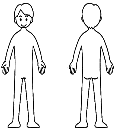 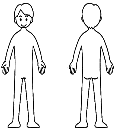 Khuỷu tay phải bị đau, từ cách đây 2 năm nên được bác sĩ khoa chấn thương chỉnh hình theo dõi khám mỗi tháng 1 lần.例2．4月から左膝が痛いが受診はしていない。　などĐầu gối trái bị đau từ tháng 4, nhưng chưa đi khám.例１．右肘が痛くて2年前から整形外科で月に１度経過をみている。Khuỷu tay phải bị đau, từ cách đây 2 năm nên được bác sĩ khoa chấn thương chỉnh hình theo dõi khám mỗi tháng 1 lần.例2．4月から左膝が痛いが受診はしていない。　などĐầu gối trái bị đau từ tháng 4, nhưng chưa đi khám.例１．右肘が痛くて2年前から整形外科で月に１度経過をみている。Khuỷu tay phải bị đau, từ cách đây 2 năm nên được bác sĩ khoa chấn thương chỉnh hình theo dõi khám mỗi tháng 1 lần.例2．4月から左膝が痛いが受診はしていない。　などĐầu gối trái bị đau từ tháng 4, nhưng chưa đi khám.1年 Lớp 12年 Lớp 22年 Lớp 22年 Lớp 23年 Lớp 3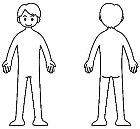 4年 Lớp 45年 Lớp 55年 Lớp 55年 Lớp 56年 Lớp 61年 Lớp 11年 Lớp 11年 Lớp 12年 Lớp 22年 Lớp 22年 Lớp 23年 Lớp 33年 Lớp 33年 Lớp 3所見箇所Vị trí所見Ý kiến理由Lý do所見箇所Vị trí所見Ý kiến理由Lý do所見箇所Vị trí所見Ý kiến理由Lý do・肩Vai・肘Khuỷu tay・手TayA･B･C・変形Biến dạng・疼痛Đau・その他 Khác（　　　  ）・肩Vai・肘Khuỷu tay・手TayA･B･C・変形Biến dạng・疼痛Đau・その他 Khác（　　　  ）・肩Vai・肘Khuỷu tay・手TayA･B･C・変形Biến dạng・疼痛Đau・その他 Khác（　　　  ）・脊柱側わんCong vẹo cột sống・腰椎Đốt sống thắt lưngA･B･C・変形Biến dạng・疼痛Đau・その他 Khác（　　　  ）・脊柱側わんCong vẹo cột sống・腰椎Đốt sống thắt lưngA･B･C・変形Biến dạng・疼痛Đau・その他 Khác（　　　  ）・脊柱側わんCong vẹo cột sống・腰椎Đốt sống thắt lưngA･B･C・変形Biến dạng・疼痛Đau・その他 Khác（　　　  ）・股関節Khớp hông
・膝Đầu gối
・足関節Khớp chân・足  chânA･B･C・変形Biến dạng・疼痛Đau・その他 Khác（　　　  ）・股関節Khớp hông
・膝Đầu gối
・足関節Khớp chân・足  chânA･B･C・変形Biến dạng・疼痛Đau・その他 Khác（　　　  ）・股関節Khớp hông
・膝Đầu gối
・足関節Khớp chân・足  chânA･B･C・変形Biến dạng・疼痛Đau・その他 Khác（　　　  ）その他Khác（　　　　）A･B･C・変形Biến dạng・疼痛Đau・その他 Khác（　　　  ）その他Khác（　　　）A･B･C・変形Biến dạng・疼痛Đau・その他 Khác（　　　  ）その他Khác（　　　）A･B･C・変形Biến dạng・疼痛Đau・その他 Khác（　　　  ）備考 Ghi chú備考 Ghi chú備考 Ghi chú備考 Ghi chú備考 Ghi chú備考 Ghi chú備考 Ghi chú備考 Ghi chú備考 Ghi chú4年 Lớp 44年 Lớp 44年 Lớp 45年 Lớp 55年 Lớp 55年 Lớp 56年 Lớp 66年 Lớp 66年 Lớp 6所見箇所Vị trí所見Ý kiến理由Lý do所見箇所Vị trí所見Ý kiến理由Lý do所見箇所Vị trí所見Ý kiến理由Lý do・肩Vai・肘Khuỷu tay・手TayA･B･C・変形Biến dạng・疼痛Đau・その他 Khác（　　　  ）・肩Vai・肘Khuỷu tay・手TayA･B･C・変形Biến dạng・疼痛Đau・その他 Khác（　　　  ）・肩Vai・肘Khuỷu tay・手TayA･B･C・変形Biến dạng・疼痛Đau・その他 Khác（　　　  ）・脊柱側わんCong vẹo cột sống・腰椎Đốt sống thắt lưngA･B･C・変形Biến dạng・疼痛Đau・その他 Khác（　　　  ）・脊柱側わんCong vẹo cột sống・腰椎Đốt sống thắt lưngA･B･C・変形Biến dạng・疼痛Đau・その他 Khác（　　　  ）・脊柱側わんCong vẹo cột sống・腰椎Đốt sống thắt lưngA･B･C・変形Biến dạng・疼痛Đau・その他 Khác（　　　  ）・股関節Khớp hông
・膝Đầu gối
・足関節Khớp chân・足  chânA･B･C・変形Biến dạng・疼痛Đau・その他 Khác（　　　  ）・股関節Khớp hông
・膝Đầu gối
・足関節Khớp chân・足  chânA･B･C・変形Biến dạng・疼痛Đau・その他 Khác（　　　  ）・股関節Khớp hông
・膝Đầu gối
・足関節Khớp chân・足  chânA･B･C・変形Biến dạng・疼痛Đau・その他 Khác（　　　  ）その他Khác（　　　　）A･B･C・変形Biến dạng・疼痛Đau・その他 Khác（　　　  ）その他Khác（　　　）A･B･C・変形Biến dạng・疼痛Đau・その他 Khác（　　　  ）その他Khác（　　　）A･B･C・変形Biến dạng・疼痛Đau・その他 Khác（　　　  ）備考 Ghi chú備考 Ghi chú備考 Ghi chú備考 Ghi chú備考 Ghi chú備考 Ghi chú備考 Ghi chú備考 Ghi chú備考 Ghi chú